 OREKTIKA - Appetizers /dipsServed with warm traditional Greek pitta breadAny one £4.00 any two dips for £7.00 or any three for £10.00Melizanosalata (v)Chargrilled aubergine dip, mayo, and garlicTyrokafteri (v)Spicy feta cheese dipPatzarosalata (v)Grated beetroot and mayo dip with a hint of garlicPrasinopi (v)Refreshing blend of  Greek yogurt and feta with green herbs, olive oil, lemon juice and garlicTzatziki (v)Traditional Greek yoghurt dip with grated cucumber, olive oil and garlic.Houmous (v)Blended chickpea dip with tahini paste, garlic and olive oilMarinated Kalamata olives (v)Marinated Sundried tomatoes (v)STARTERSSoup of the Moment     £ 5.00Served with bread and butterKeftethakia     £ 6.50Beef and pork meatballs served with a mint yogurt dipKeftethakia kokkinista     £ 6.50Beef and pork mini meatballs in a tomato sauceKolokythokeftethes (V)	 (GF)    £ 6.50Our take on the classic courgette fritters served with tzatziki dip.Dolmathakia me kyma      £ 6.50Cooked vine leaves stuffed with minced beef, rice and fresh herbs topped withour creamy lemon butter sauce.Garithes Saganaki with tomato sauce      £ 8.00King prawns sautéed in garlic butter, red wine and tomato sauceSpanakotyropita (V)      £ 6.00Spinach and feta cheese filo pastry parcels.Calamari Popcorn	£ 6.00Tender baby calamari pieces, lightly dusted, fried and served with a lemon mayonnaise dip.Baked Feta	    £7.00Warm, creamy baked feta on a bed of caramelised onion chutney.Loukanika     £ 7.00Grilled smoked Greek pork sausage served with a mustard mayo dip.Gigantes (V)     £ 6.00Giant beans baked in a herb and tomato sauce topped with feta cheese.Chunky Halloumi Fries (V) (GF)      £ 7.00Fried halloumi cheese, drizzled with honey and sprinkled with sesame seeds.MAIN COURSES - All main courses are served with your choice of chips, rice,Greek potatoes or side saladKotopoulo Souvlaki (GF available)	     1 skewer     £13.50extra skewers (each) £5.50Marinated kebabs of skewered chicken breast pieces, served with Greek traditional pitta bread, sliced tomatoes, onions and tzatziki dip.Halloumi Souvlaki (V) (GF available)     1 skewer     £13.50extra skewers (each) £5.50Skewered halloumi cheese and Mediterranean vegetables, served with Greek traditional pitta bread, salad and tzatziki dip.Rosto (GF)     £18.50Lamb pieces, slowly cooked in the oven with chopped tomatoes, red onions, garlic, herbs and sweet red wine served with a pot of Greek yogurt.Kleftiko (GF)      £18.50Lamb pieces cooked in the oven with red onions, garlic, peppers, fresh tomatoes,topped with feta cheese.Stifado (GF)     £17.00The classic beef and shallot onion casserole, cooked with tomatoes, bay leaves, allspice berries and red wine.Imam Bayaldi (V) (GF available)     £15.75A classic aubergine and tomato bake, topped with feta cheese, served with grilled bread.Beef Kapama (GF)     £18.00Classic beef casserole, slowly cooked with tomatoes, garlic, red wine, cinnamon, carrots,honey, brandy and coffee.Cauliflower Kapama (GF) (Vg)    £15.00Vegetable version of the classic, slowly cooked cauliflower with tomatoes, garlic, red wine, cinnamon, brandy and coffee.Loukanika Spetsofai (GF available)     £15.50Smoked Greek pork sausage pieces, sautéed with garlic, red onions, aubergines and peppers, finished with tomato sauce and feta cheese, served with grilled bread.Pork Tigania (GF)     £16.50Pan seared pork pieces, cooked with peppers and onions, in a white wine and Dijon mustard sauce.Mushroom Tigania (GF)(Vg)	£15.00Pan fried mushrooms, cooked with fennel, leeks, peppers, onions and garlic, in a white wine and Dijon mustard sauce.Moussaka (GF available)  £16.50The traditional Greek dish of layered aubergines, potatoes and minced meat toppedwith a cheese béchamel sauce then baked in the oven.Vegetarian Moussaka  £16.50Non-meat version, with soya mince and Mediterranean vegetables topped witha cheese béchamel sauce then baked in the oven.All moussakas require a minimum 30’cooking timeSALADSHoriatiki (v)  (GF available)		small £8.00		large £13.00The classic Greek salad of tomatoes, cucumber, red onions topped with feta cheese, olivesand a generous drizzle of olive oil and red wine vinegar.SIDE ORDERSSide salad	£2.50Feta	£3.00Chips   £2.75Rice 	£2.10Greek style potatoes	£2.75Greek Pitta Bread (1 piece)	£1.50Greek Pitta Bread with garlic butter (1 piece)	£2.00Basket of Grilled Bread	£1.50BRASSERIE MEZE BANQUET 			£27.50 per personEat like a Greek!! Enjoy this unique eating experience like we do back home.MEAT (Minimum 2 people)Mini Greek Salad –Tomato, cucumber & onion, salad topped with feta cheese.Marinated Kalamata olives (v)Houmous – Chickpea, garlic and tahini dip.Tzatziki – Greek yogurt, cucumber and garlic dip.Tyrokafteri - Spicy feta cheese dipKeftethakia – Beef and pork meat balls.Gigantes – Giant beans baked in a herb and tomato sauce, topped with feta cheese.Halloumi fries - Fried halloumi cheese, drizzled with honey and sprinkled with sesame seedsLoukanika - Grilled smoked Greek pork sausage Beef Kapama - Beef casserole, cooked with tomatoes, red wine, cinnamon, carrots, honey, brandy and coffee.Chicken Skewers – Marinated chicken mini skewers.Pork Tigania - Pan seared pork pieces, cooked with green peppers in a white wine and mustard sauce.VEGETARIAN (Minimum 2 people)Mini Greek Salad –Tomato, cucumber & onion, salad topped with feta cheese.Marinated Kalamata olives (v)Houmous – Chickpea, garlic and tahini dip.Tzatziki – Greek yogurt, cucumber and garlic dip.Tyrokafteri - Spicy feta cheese dipGigantes –Giant beans baked in a herb and tomato sauce, topped with feta cheese.Kolokythokeftethes  - Courgette fritters served with a tzatziki dip.Halloumi fries - Fried halloumi cheese, drizzled with honey and sprinkled with sesame seeds.Spanakotyropita - Spinach & feta cheese parcelsHalloumi Skewers - Halloumi and vegetable mini skewersMushroomTigania– Mushroom, leek, fennel, onions in a white wine sauceImam Bayaldi - Aubergine and tomato bake.All meze menus include grilled bread, traditional Greek pitta bread andGreek style potatoes.DESSERTSPortokalopita	£ 6.50A slice of orange tray bake, made with crushed filo pastry, soaked in a delicate orange syrupserved with vanilla or chocolate ice creamLemonokrema (GF)	£ 5.00Classic chilled cream and lemon dessert with a hint of limoncello, sugar crusted and served with a puff pastry biscuit.Baklava	£ 6.00Layers of filo pastry filled with crushed walnuts, drizzled with honey syrup served with vanilla ice creamYiaourti me meli (GF)	£ 5.50Strained Greek yogurt drizzled with honey, served with roasted chopped nuts.Chocolate fudge cake	£ 5.50Served with cream or ice creamIce Cream (GF available)	£ 5.50Local ice cream topped with nuts and sauce of your choice.Sorbet (GF)	£5.50Why not finish with a shot of limoncello £4.50 or a 100ml glass of Mavrodaphni (sweet red wine) or Samos (sweet white wine) for £6.00COFFEES						TEASGreek Coffee	 	 	£2.00 		Tea		 		£2.00 Espresso				 £2.00 		Decaffeinated Tea	£2.00Double espresso		 	£2.50			Earl grey	 	 	£2.00	Americano	 		 	£2.00			Green tea	 	 	£2.00	 Latte		 			£2.50			Peppermint tea       	£2.00	Cappuccino	 	 	£2.50			Chamomile tea       	£2.00	Liquor coffee	 	 	£6.00			Red Berry Tea 		£2.00	Mocha		 		£3.00	 		Hot chocolate 	 	£2.20WINE LISTRETSINA and HOUSE WINE – White , Red, Rose 250ml Carafe			£  6.00 	Bottle			£16.00500ml Carafe 			£12.00	Ltr Carafe			£20.00WHITE WINE					      		glass(250ml)        BotApelia (Greece) – Dry						   £7.00	    £18.50Traditional Greek white wine with a crispy and fresh fruity taste.St. Panteleimon – Medium Sweet (Cyprus)			   £8.00               £22.50Medium-sweet wine, with a floral bouquet, a burst of stone fruits and citrus when it hits the palate.Groves Sauvignon Blanc (NZ)					   £9.25	    £26.50Vibrant Sauvignon Blanc from the Marlborough region of New Zealand's South Island. Powerful and aromatic: zesty gooseberry and passion fruit flavours with bright acidity.Moschofilero (Greece) – Dry						    	    £28.00Bright white-yellow colour with tints of green-yellow, a strong varietal aroma of flowers and citrus fruit on the nose and palate, with white rose and orange blossom prevailing. A fresh wine, full and balanced with a long aftertaste.RED WINE						     glass(250ml)         BotTroodos (Cyprus)						£7.00             £18.50 Popular red table wine offering some well-balanced berry and spice flavours and a great bouquet.St. Panteleimon - Medium Sweet (Cyprus)	            £8.00            £22.50The mellow medium sweet cousin of the dry one from Agiorgitiko grape offering a delightful bouquet, a nose chock-full of spices and a lingering aftertaste. Rioja – Bodegas Rasillo (Spain)	            	            		£8.50            £23.50An award winning classic Rioja from the Rasillo winery.Montenero (Greece)				             	£9.00           £25.50A fully bodied dry wine from the legendary Calliga winery, made from Agiorgitiko grapes offering a bouquet of ripen fruits with notes of prunes and berries. Agiorgitiko Red									£28.00Deep ruby red color. This select wine is made from Agiorgitiko, the unique grape variety which thrives in the region of Nemea. It is the result of classic red vinification and ageing in new oak barrels. A mellow wine with excellent aroma, rich velvety flavour, distinctive presence of tannins and pleasant vanilla finish.ROSE WINE						    			   BotCalliga Rose Demi Sec (Greece)						£24.50The classic Greek rose with playful violet reflections offering a fresh and pleasant bouquet of fruit, paired with a delicate refined palate.SPARKLING WINE							 BottlePaul Langier champagne brut (France)					£45.00An outstanding cuvee blended from pinot noir, pinot meunier and chardonnay grapes. This is a stylish champagne offering ripe fruit and biscuit finish.Prosecco (Italy)					200ml bottle  £8.00	£22.50Delicate sparkling wine, fruity in flavour with a delicate and fine bouquet. BEER/CIDER (Bottle)				GREECE						Mythos LAGER 330ml – 4.7%						£ 4.50Mythos LAGER 500ml – 5.0%						£ 6.00Alfa LAGER (Premium) 330ml - 5.0% 					£ 5.50OTHERGuest Pale Ale 500ml (UK) – 3.6%						£ 4.90Magners Original Cider 568ml (Irish) – 4.5%				£ 4.90Old Mout Fruit Cider 500ml – 4.00% 					£ 4.90(Ask your server for flavours)		SPIRITS/LIQUORS (25ml)					£4.50Metaxa 5*			Metaxa 7* (50p extra)	Vodka			Gin				Malibu			Bacardi		Whiskey			Sherry 			Tia MariaPort (50ml)			Baileys	(50ml)	Cinzano (50ml)Amaretto 			ArchersOUZO  						Shot	       		Carafe 250ml     £4.50 		     £15.00NON-ALCOHOLICGordon’s Gin 0.0							£ 4.50Heineken 0.0% (non-alcoholic) 330ml				£ 4.50McGuigan Rose Wine 250ml						£ 5.50Fruit Cider									£ 4.50Guinness 0/0								£ 4.50SOFT DRINKS	Orange, Apple, Cranberry juice					£ 2.00	Bottle Coke, Diet Coke, Coke Zero – 330ml bottle		£ 2.507 UP Free– 330ml bottle						£ 2.20Lemonade – 300ml glass						£ 1.50Appletiser									£ 2.50 Fanta/Fanta zero – 300ml glass					£ 1.50Mineral water 330ml still or sparkling					£ 1.50J2O (various flavours)							£ 2.50MIXERS									£1.60Tonic water, Tonic low calorie, Soda water	Take-Away Service  (collection only)Pre-orders from 2.00pm*Last food order 30’ prior to closing time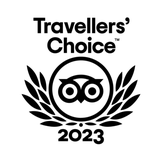 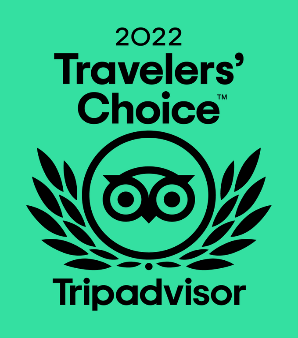 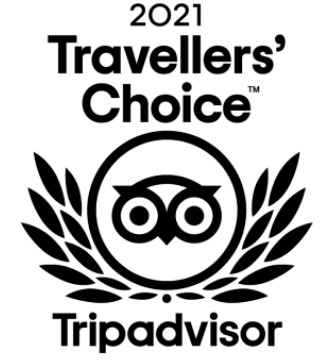 